Name: _______________________Strengths:Next Steps:Creating a Symmetrical Necklace/Bracelet Behaviours/StrategiesCreating a Symmetrical Necklace/Bracelet Behaviours/StrategiesCreating a Symmetrical Necklace/Bracelet Behaviours/StrategiesStudent randomly places beads on the string, not giving any thought to symmetry. 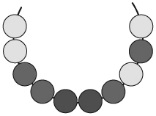 Student places more beads on one side of the large bead than on the other. 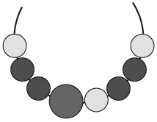 Student creates a design on one side of the large bead, then copies the design on the other side without making a mirror image.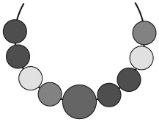 Observations/DocumentationObservations/DocumentationObservations/DocumentationStudent makes a symmetrical necklace/bracelet but uses only one colour, making it unclear if symmetry was considered. 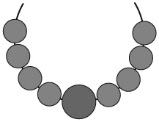 Student places most beads correctly but mixes up the order of a couple of beads. 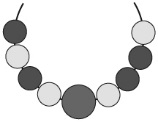 Student makes a symmetrical necklace/bracelet and explains why it is symmetrical with ease. 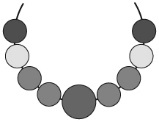 Observations/DocumentationObservations/DocumentationObservations/DocumentationBig IdeaBig IdeaBig IdeaBig IdeaBig IdeaIndicators From Learning ProgressionIndicators From Learning ProgressionIndicators From Learning ProgressionIndicators From Learning ProgressionIndicators From Learning ProgressionCurriculum Expectations addressed Curriculum Expectations addressed Curriculum Expectations addressed Curriculum Expectations addressed Curriculum Expectations addressed Curriculum Expectations addressed Curriculum Expectations addressed Curriculum Expectations addressed Curriculum Expectations addressed Curriculum Expectations addressed Student NamesStudent understands that a design is symmetrical if it has two parts that match exactly.(Activities 16–18)Student can identify 2-D shapes and pictures that have symmetry.(Activity 16)Student can find the line of symmetry in pictures/designs by folding, cutting, using a Mira, and/or matching parts.(Activities 16–18)Student can complete a symmetrical design with concrete materials (Pattern Blocks).(Activity 17)Student can create a symmetrical design (necklace/bracelet) using concrete materials.(Activity 18)Student uses math language to explain how he or she knows a design/picture is symmetrical.(Activities 16–18)Not ObservedSometimesConsistentlyUnderstands that a design is symmetrical if it has two parts that match exactly.(Activities 16–18)Identifies 2-D shapes and pictures that have symmetry.(Activity 16)Finds the line of symmetry in pictures/designs by folding, cutting, using a Mira, and/or matching parts.(Activities 16–18)Completes a symmetrical design with concrete materials (Pattern Blocks).(Activity 17)Creates a symmetrical design (necklace/bracelet) using concrete materials.(Activity 18)Uses math language to explain how he or she knows a design/picture is symmetrical.(Activities 16–18)